ГЛАВНОЕ УПРАВЛЕНИЕ МИНИСТЕРСТВА РОССИЙСКОЙ ФЕДЕРАЦИИПО ДЕЛАМ ГРАЖДАНСКОЙ ОБОРОНЫ, ЧРЕЗВЫЧАЙНЫМ СИТУАЦИЯМ И ЛИКВИДАЦИИ ПОСЛЕДСТВИЙ СТИХИЙНЫХ БЕДСТВИЙ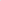 ПО ЗАБАЙКАЛЬСКОМУ КРАЮЗАБАЙКАЛЬСКОЕ МЕЖРАЙОННОЕ ОТДЕЛЕНИЕ ЗАБАЙКАЛЬСКОГО КРАЕВОГООТДЕЛЕНИЯ ОБЩЕРОССИЙСКОЙ ОБЩЕСТВЕННОЙ ОРГАНИЗАЦИИ «ВСЕРОССИЙСКОЕ ДОБРОВОЛЬНОЕ ПОЖАРНОЕ ОБЩЕСТВО»ПРИКАЗ	г. Чита	№ 439 / 47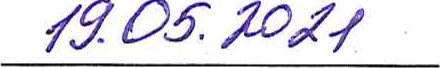 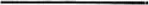 Об организации и проведении смотра-конкурса на звание «Лучшая добровольная пожарная команда» и звание «Лучший добровольный пожарный»В соответствии с Федеральным законом от 06.05.2011 г. № 100-ФЗ «О добровольной пожарной охране», приказом МЧС России от 02.12.2020 № 885 «О смотрах конкурсах на звание «Лучшая добровольная пожарная команда» и звание «Лучший добровольный пожарный», Законом Забайкальского края от 01.11.2011 г. № 573-33k «О добровольной пожарной охране в Забайкальском крае», соглашением о сотрудничестве Главного управления МЧС России по Забайкальскому краю (далее Главное управление) и Забайкальского межрайонного отделения Забайкальского краевого отделения Общероссийской общественной организации «Всероссийское добровольное пожарное общество» (далее — ЗМО ЗКО ООО «ВДПО») от 01.03.2016 г. № 1/1-16, приказ ы в а е м: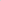 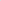 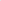 Утвердить положение о смотре-конкурсе на звание «Лучшая добровольная пожарная команда» (Приложение № 1).Утвердить положение о смотре-конкурсе на звание «Лучший добровольный пожарный» (Приложение № 2).З. Создать совместную конкурсную комиссию Главного управления и ВДПО по организации и подведению итогов смотров-конкурсов на звание «Лучшая добровольная пожарная команда» и звание «Лучший добровольный пожарный» и утвердить ее состав согласно приложению № З.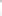 Начальникам местных пожарно-спасательных гарнизонов Забайкальского края организовать ежегодное проведение смотров-конкурсов и подведение итогов на муниципальном уровне в соответствии с положениями, указанных в пи 1 и п. 2 настоящего приказа.Начальникам 1 пожарно-спасательного отряда ФПС ГПС Главного управления, 2 пожарно-спасательного отряда ФПС ГПС Главного управления, З пожарно-спасательного отряда ФПС ГПС Главного управления: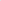 5.1. Организовать ежегодное проведение смотра-конкурса на звание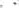 «Лучшая добровольная пожарная команда» и звание «Лучший добровольный2пожарный» в соответствии с положениями о проведении смотров-конкурсов, указанных в п. 1 и п. 2 настоящего приказа;5.2. Представлять ежегодно к 20 августа в управление организации пожаротушения и проведения аварийно-спасательных работ Главного управления материалы по результатам проведения смотров-конкурсов на муниципальном уровне в соответствии с положениями, указанных в п. 1 и 2 настоящего приказа.Начальнику управления организации пожаротушения и проведения аварийно-спасательных работ организовать подведение итогов смотров-конкурсов на звание «Лучшая добровольная пожарная команда» и звание «Лучший добровольный пожарный» ежегодно до 15 сентября.Контроль за исполнением настоящего приказа возложить на начальника управления организации пожаротушения и проведения аварийно-спасательных работ.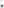 ВрИО начальника Главного управления	Председатель З	зко 000 «вдпо» очелаевЭВ. Иванов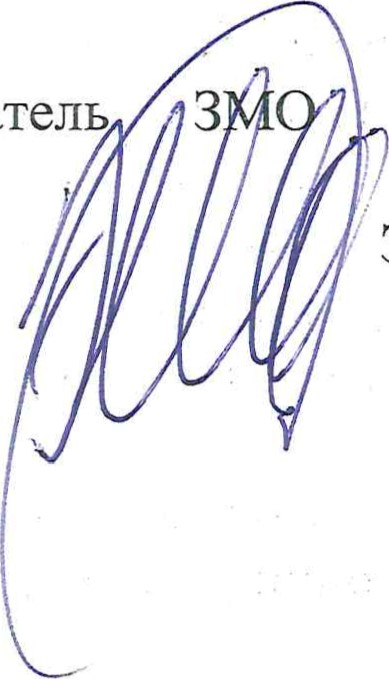 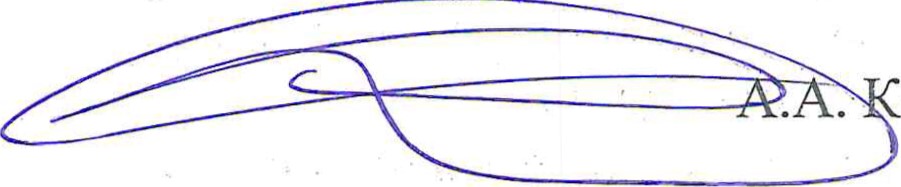 Приложение № 1к приказу Главного управленияМЧС России по Забайкальскому краюПОЛОЖЕНИЕ о смотре-конкурсе на звание«Лучшая добровольная пожарная команда»Общие положения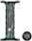 Настоящее Положение определяет порядок организации и проведения смотра-конкурса на звание «Лучшая добровольная пожарная команда» (далее конкурс), награждения его победителя и призеров.Конкурс проводится в целях:повышения готовности подразделений добровольной пожарной охраны Забайкальского края (далее - ДПО) к тушению пожаров и проведению аварийноспасательных работ;повышения качества выполнения первоочередных аварийно-спасательных работ, связанных со спасением людей, успешным тушением пожаров и ликвидацией последствий чрезвычайных ситуаций, оказанием первой помощи пострадавшим непосредственно на месте пожара (чрезвычайной ситуации);определения сильнейших добровольных пожарных команд (далее - ДЖ) на муниципальном и региональном уровнях; пропаганды и популяризации деятельности подразделений ДПО для вовлечения представителей различных слоев населения в добровольческое (волонтерское) движение;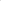 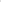 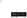 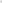 стимулирования деятельности и повышения статуса ДЖ;развития физкультурно-массовой работы в подразделениях ДГК;  совершенствования работы в области охраны труда и предупреждения травматизма, а также создания условий, обеспечивающих безопасность, сохранение жизни и здоровья личного состава ДГК;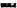 - совершенствования и проверки уровня профессиональной и физической готовности добровольных пожарных ДПК для выполнения задач по предназначению.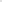 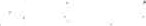 З. В конкурсе имеют право принимать участие все ДЖ вне зависимости от форм собственности и принадлежности. Командировочные и иные расходы, необходимые для участия в конкурсе несут органы местного самоуправления муниципальных районов, организации и предприятия, направляющие команды для участия в смотрах конкурсах.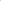 4, Участие в конкурсе является добровольным.5. ДГП< — победитель конкурса не имеет права принимать участие в конкурсе следующие З года.6. Конкурс проводится на муниципальном и региональном уровнях.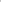 7. На муниципальном уровне конкурс проводится в 3 этапа среди ДГК местного пожарно-спасательного гарнизона.этап. Начальники местных пожарно-спасательных гарнизонов доводят информацию до всех ДГК о начале конкурса в текущем году и совместно с ними готовят сведения о ДПК и результатах ее деятельности в течение отчетного периода (далее - документы). Под отчетным периодом следует понимать период, начиная с 1 января текущего года и до окончания проведения 1 этапа муниципального уровня конкурса.Срок проведения 1 этапа — до 1 августа (включительно).этап. Организация конкурсов, рассмотрение и подведение итогов конкурсными комиссиями местных пожарно-спасательных гарнизонов (далее — КК МПСГ) документов на участие, определение соответствия участников конкурса требованиям настоящего Положения. 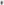 Срок проведения 2 этапа — до 06 августа (включительно).З этап. Подведение итогов, определение победителей ДПК МПСГ муниципального уровня конкурса, направление материалов лучших ДЖ в пожарно-спасательные отряды ФПС ГПС Главного управления МЧС России по Забайкальскому краю (далее — ПСО ФПС ГПС).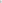 Срок проведения З этапа — до 16 августа.8. На региональном уровне конкурс проводится в 2 этапа среди победителей конкурса муниципального уровня.этап. ПСО ФПС ГПС ГУ МЧС России направляют в конкурсную комиссию Главного управления МЧС России по Забайкальскому краю и Забайкальского межрайонного отделения Забайкальского регионального отделения ООО «ВДПО» (далее — КК Главного управления и ВДПО) материалы победителей ДГК конкурса муниципального уровня для определения победителя на региональном уровне.Срок проведения — до 20 августа (включительно).этап. КК Главного управления и ВДПО определяется победитель из числа ДЖ — победителей муниципального уровня и направляются материалы о нем в единую конкурсную комиссию Главного управления МЧС России по Приморскому краю (далее - ЕКК ГУ МЧС России по ГК) для участия на федеральном уровне конкурса.Срок проведения — до 15 сентября (включительно).По Порядок создания и организации работы конкурсных комиссий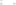 Для подведения итогов конкурса создаются следующие конкурсные комиссии (далее — комиссии):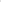 - на уровне пожарно-спасательных гарнизонов — КК МПСГ с включением в неё представителей администраций муниципальных районов;  на региональном уровне — КК Главного управления и ВДПО по организации конкурсов и подведению итогов конкурса.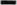 Состав КК Главного управления и ВДПО утверждается совместным приказом Главного управления и ВДПО. Состав КК МПСГ утверждается распоряжением начальника местного пожарно-спасательного гарнизона.ЗКК Главного управления и ВДПО создается в составе председателя, 2 заместителя председателя, секретаря и не менее 5 членов комиссии. КК МПСГ создается в составе председателя, заместителя председателя, секретаря и не менее 5 членов комиссии.Заседания комиссий, указанных в пункте 10 настоящего положения, считаются правомочными, если на каждом из них присутствует не менее двух третей членов соответствующей комиссии.Результаты заседаний всех комиссий оформляются протоколами не позднее 5 дней со дня проведения заседания.Решения на заседании каждой комиссии принимаются открытым голосованием простым большинством голосов присутствующих на заседании членов комиссии. При равенстве голосов право решающего голоса принадлежит председательствующему на заседании соответствующей комиссии.III. Общие требования к участникам конкурсаДля участия в конкурсе КК МПСГ проводит отбор и организует подготовку документов наиболее подготовленных подразделений ДПК.К участию в конкурсе не допускаются ДЖ, не соответствующие требованиям настоящего Положения.IV. Порядок проведения конкурса и подведения его итоговКК МПСГ совместно с победителем готовит фотоальбом победителя конкурса муниципального уровня в электронном и бумажном виде в соответствии с требованиями к фотоальбому победителя конкурса муниципального уровня (приложение № 1 к настоящему Положению).КК МПСГ определяют в соответствии с оценочной таблицей (приложение № 2 к настоящему Положению) по одной лучшей ДЖ, входящей в состав местного пожарно-спасательного гарнизона, и не позднее 16 августа представляют в ПСО ФПС ГПС протоколы заседаний, заполненные оценочные таблицы, утвержденные соответствующим председателем комиссии сводные оценочные ведомости участников конкурса (приложение № З к настоящему Положению) и фотоальбомы (далее материалы) победителей конкурса муниципального уровня.ПСО ФПС ГПС проводят обобщение, проверку полноты и качества представленных материалов КК МПСГ и не позднее 20 августа направляют в КК Главного управления в электронном виде материалы лучших ДГЖ из числа победителей конкурса муниципального уровня.КК Главного управления и ВДПО определяет в соответствии с оценочными таблицами лучшее ДЖ территориального пожарно-спасательного гарнизона и не позднее 15 сентября направляют в ЕКК ГУ МЧС России по ГК.20. КК Главного управления и ВДПО проводят конкурс, рассматривают представленные документы и материалы, при необходимости в рамках проводимого конкурса имеют право заслушивать представителей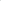 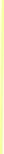 соответствующих ДГК, в том числе посредством видеоконференцсвязи.Итоговая оценка по результатам проведения конкурса определяется суммой набранных баллов, полученных при оценке соответствия ДПК по критериям оценочной таблицы, с учетом полноты и качества представленных сведений о ДЖ и результатов их деятельности в течение отчетного периода. Победителем каждого уровня конкурса признается подразделение ДЖ, набравшее наибольшее количество баллов.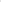 В случае несоответствия всем критериям для допуска к участию в конкурсе всех ДЖ: начальником местного пожарно-спасательного гарнизона готовится доклад об отсутствии подразделений-конкурсантов, который до 1 августа направляется в соответствующие конкурсные комиссии;  начальником Главного управления готовится доклад об отсутствии подразделений-конкурсантов, который до 10 августа направляется ЕКК ГУ МЧС России по ГК.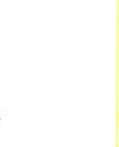 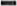 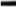 Оценочные таблицы в этих случаях не оформляются.Персональную ответственность, в том числе дисциплинарную, за объективность и достоверность сведений и данных об участниках конкурса несут председатели соответствующих комиссий. 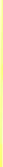 V, Награждение победителя и призеров конкурса24. Награждение победителя конкурса проводится начальником Главного управления, председателем Забайкальского межрайонного отделения ООО «ВДПО>> или другими должностными лицами по их поручению в торжественной обстановке.ДЖ — победитель конкурса награждается кубком, на который наносится год проведения конкурса, а также дипломом степени, призеры участники конкурса, занявшие 2 и З места, награждаются дипломами соответствующих степеней.ДЖ, занявшей 1 место, присваивается звание «Лучшая добровольная пожарная команда по итогам текущего года».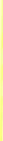 На фасаде приспособленного здания ДЖ — победителя регионального конкурса размещается информационная вывеска формата А2 альбомной ориентации следующего содержания: «Лучшая добровольная пожарная команда по итогам текущего года». Допускается также оформлять на фасаде здания приспособленного здания ДПК баннеры формата и содержания, соответствующего формату указанной вывести. 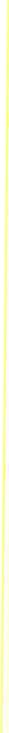 Приложение № 1к Положению о смотреконкурсе на звание «Лучшая добровольная пожарная команда»Требования	к фотоальбому победителя муниципального уровня конкурса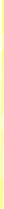 	Требования к содержанию	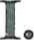 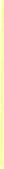 1. Фотоальбом должен содержать следующие разделы: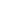 Титульный лист (1 лист);Содержание (1 лист);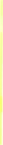 З. Историческая справка ДГП< (до 2 листов);Краткая характеристика района выезда ДПК (до 2 листов);фотоматериалы ДЖ в соответствии с разделами 3, 5 и 7 — 9 оценочной таблицы (до 44 листов).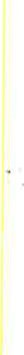 2. Оценочная таблица (1 лист).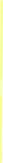 Пе Требования к оформлениюФотоальбом в электронном виде выполняется в формате РРТ, в программе Microsoft 0f6ce PowerPoint и направляется в конкурсные комиссии по организации и подведению итогов конкурса.Фотоальбом на бумажном носителе выполняется в твердом переплете на листах формата А4 белого цвета альбомной ориентации, положение переплета слева. Фотоальбом хранится в ДГК.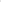 З. На одном листе допускается размещать не более 4 фотографий (изображений),Фотоматериалы ДЖ в соответствии с разделами З, 5 и 7 9 оценочной таблицы должны быть подписаны в соответствии с наименованиями критериев, которые на них отображены.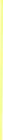 Все фотографии (изображения) выполняются в цвете.Фотографии (изображения) не должны быть размытыми, пикселированными, несовпадающими по размеру (расположенные на одном листе), невыровненными, повернутыми, некорректными или иметь другие проблемы с качеством.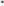 Фотоальбом должен состоять не менее чем из 30 листов, но не более чем из 55 листов.	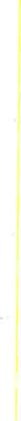 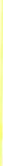 Приложение № 2 к Положению о смотреконкурсе на звание «Лучшая добровольная пожарная команда»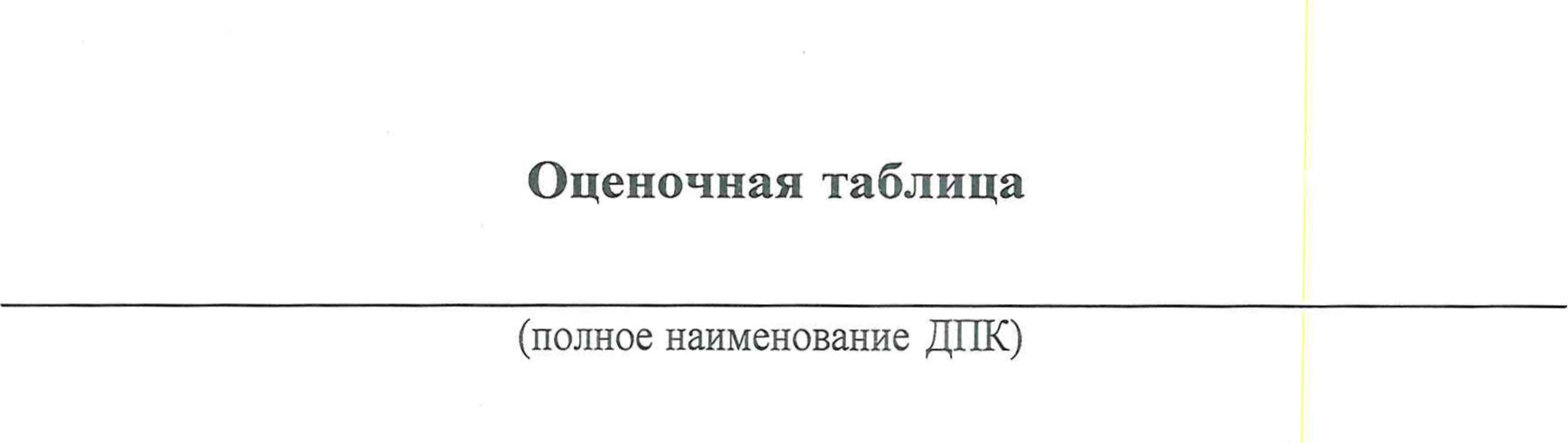 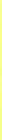 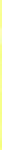 Председатель комиссии: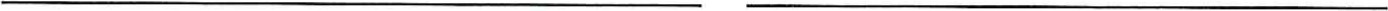 	(Ф.И.О)	(подпись, дата)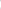 Заместитель председателя комиссии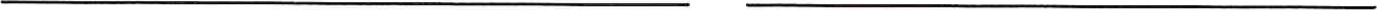 Секретарь комиссии:	(Ф.И.О.)	(подпись, дата)	(Ф.И.О.)	(подпись, дата)1Приложение № З к Положению о смотре-конкурсе на звание «Лучшая добровольная пожарная команда»УТВЕРЖДАЮПредседатель комиссии(должность, звание, инициалы, фамилия)20 г.Сводная оценочная ведомость участников конкурса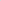 Заместитель председателя комиссии:Члены комиссии:	(Ф.И.О.)	(подпись, дата)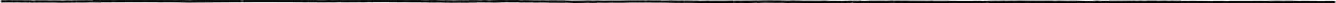 	(Ф.И.О.)	(подпись, дата)	(Ф.И.О.)	(подпись, дата)Секретарь комиссии:	(Ф.И.О.)	(подпись, дата)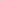 Приложение № 2 к приказу Главного управления МЧС России по Забайкальскому краюот  № 53/7/47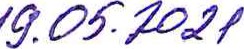 ПОЛОЖЕНИЕ о смотре-конкурсе на звание «Лучший добровольный пожарный»Общие положения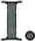 Настоящее Положение определяет порядок организации, проведения, подведения итогов смотра-конкурса на звание «Лучший добровольный пожарный» (далее — конкурс), награждения его победителя и призеров.Конкурс является средством объективной оценки, стимулирования и мотивации служебной деятельности личного состава подразделений добровольной пожарной охраны (далее — ДПО), повышения уровня квалификации и роста профессионализма, дальнейшего совершенствования эффективности и качества обеспечения пожарной безопасности.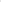 З. Конкурс проводится в целях:повышения престижа добровольных пожарных, публичного признания, поддержки и поощрения наиболее профессионально подготовленных, обладаюших высокой квалификацией работников;развития и совершенствования у добровольных пожарных знаний, умений и навыков, необходимых для участия в тушении пожаров и проведения аварийноспасательных работ;распространения передового профессионального опыта работы;определения наиболее квалифицированных добровольных пожарных на муниципальном и региональном уровнях конкурса;стимулирования в достижении высоких результатов профессиональной деятельности добровольных пожарных.В конкурсе принимают участие добровольные пожарные добровольных пожарных команд (далее - ДЖ), зарегистрированные в реестре добровольных пожарных Забайкальского края (далее - реестр) не менее 1 года.Участие в конкурсе является добровольным.Победитель конкурса не имеет право принимать участие в конкурсе следующие З года.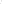 Командировочные и иные расходы по участию добровольных пожарных несут органы местного самоуправления муниципальных районов, организации и предприятия, направляющих добровольных пожарных для участия в смотрахконкурсах.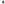 Конкурс проводится ежегодно на муниципальном и региональном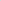 уровнях.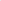 Конкурс на муниципальном уровне (предварительный отбор) проводится в З этапа. Участники конкурса (далее - участники) личный состав подразделений ДГК местного пожарно-спасательного гарнизона:этап. Подача заявок (приложение № 1 к настоящему Положению) на участие в конкурсе муниципального уровня. Срок проведения - до 1 августа (включительно).этап. Рассмотрение заявок на участие, определение соответствия участников требованиям настоящего Положения, прием у участников зачетов по профессиональной подготовке (теоретическая и боевая подготовка) конкурсными комиссиями местных пожарно-спасательных гарнизонов (далее - КК МПСГ). Срок проведения - до 06 августа (включительно).З этап. Подведение итогов, определение победителей муниципального уровня конкурса, подача заявок на участие в региональном уровне конкурса. Направление материалов лучших добровольцев МПСГ в пожарно-спасательные отряды ФПС ГПС Главного управления МЧС России по Забайкальскому краю (далее — ПСО ФПС ГПС). Срок проведения - до 16 августа.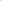 10. Конкурс на региональном уровне проводится в 2 этапа среди победителей муниципального уровня.этап. В срок до 20 августа ПСО ФПС ГПС направляют в КК Главного управления и ВДПО материалы лучших добровольцев МПСГ. КК Главного управления и ВДПО проводит оценку профессиональных качеств победителей муниципального уровня конкурса, определяет победителя регионального уровня конкурса. Срок проведения - до 5 сентября.этап. Информация о победителе регионального конкурса направляется в Главное управление МЧС России по Приморскому краю. Срок проведения до 15 сентября.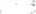 П. Порядок создания и организации работы конкурсных комиссий11. Для подведения итогов конкурса создаются следующие конкурсные комиссии (далее — комиссии):- на уровне пожарно-спасательных гарнизонов — КК МПСГ с включением представителей администраций муниципальных районов;  на региональном уровне — КК Главного управления и ВДПО по организации конкурсов и подведению итогов конкурса.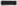 Состав комиссии Главного управления и ВДПО утверждается совместным приказом Главного управления и ВДПО. Состав КК МПСГ утверждается распоряжением начальника местного пожарно-спасательного гарнизона.КК Главного управления и ВДПО создается в составе председателя, 2 заместителя председателя, секретаря и не менее 5 членов комиссии. КК МПСГ создается в составе председателя, заместителя председателя, секретаря и не менее 5 членов комиссии.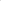 14. Заседания комиссий, настоящего Положения, считаются правомочными, если на каждом из них присутствует не менее двух третей членов соответствующей комиссий.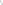 Результаты заседаний каждой комиссии оформляются протоколом не позднее 5 дней со дня проведения соответствующего заседания.Решения на заседании каждой комиссии принимаются открытым голосованием простым большинством голосов присутствующих на заседании членов комиссии. При равенстве голосов право решающего голоса принадлежит председательствующему на заседании соответствующей комиссии.III, Общие требования к участникамУчастники должны иметь при себе паспорт гражданина Российской Федерации.Участники должны:знать и выполнять свои непосредственные функциональные обязанности;знать материально-техническую часть пожарно-технического вооружения (далее - вооружение) и оборудования, правила их эксплуатации и соблюдения техники безопасности;знать настоящее Положение;иметь подготовку по оказанию первой помощи пострадавшим.19. К участию в конкурсе не допускаются:действующие сотрудники (работники) Государственной противопожарной службы и ведомственной, а также спортсмены, имеющие спортивный разряд или спортивные звания по пожарно-спасательному спорту;- участники, не прошедшие предварительный отбор;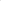 участники, имеющие дисциплинарные взыскания или непогашенную судимость;участники, прибывшие на конкурс в боевой одежде и снаряжении, не отвечающих требованиям настоящего Положения;  участники, не соответствующие иным требованиям настоящего Положения.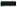 Форма одежды и снаряжение участников конкурса: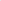 боевая одежда пожарного (куртка и брюки с теплоизолирующими подкладками (подстежками), средство защиты головы (каска (шлем) пожарного), средства защиты глаз (очки, забрало), средства защиты рук (перчатки для проведения аварийно-спасательных работ, краги пожарного), специальная защитная обувь (сапоги, специальные ботинки с высоким берцем), пожарный ремень;  под боевой одеждой должны быть повседневные брюки и футболка соответствующей ДЖ;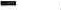 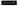 - внесение изменений в одежду и личное снаряжение участников конкурса допускаются только по согласованию с судейской коллегией.Участник снимается с участия в конкурсе в следующих случаях: - неявка;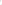 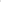 - опоздание участника ко времени старта более чем на 15 минут, согласно жеребьевке;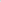 невыполнение одного или нескольких упражнений;нарушение порядка прохождения упражнения (упражнений).22. Участники обязаны соблюдать правила его проведения.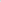 IV. Порядок проведения конкурса и подведения его итоговНачальники местных пожарно-спасательных гарнизонов доводят информацию о начале конкурса и порядке его проведения до всех ДМ, расположенных на территории соответствующего муниципального образования.Добровольные пожарные, изъявившие желание принять участие в конкурсе, подают в соответствующую КК МПСГ заявки согласно приложению № 1 к настоящему Положению.КК МПСГ принимают заявки от добровольных пожарных в срок, установленный пунктом 9 настоящего Положения, определяют соответствие участников требованиям настоящего Положения, объявляют результаты предварительного отбора и порядок приема зачетов по профессиональной подготовке.До начала приема зачетов КК МПСГ проводит следующие подготовительные мероприятия:проверка представленных участниками документов;определение очередности выступления участников;объяснение условий конкурса;определение порядка начисления штрафных баллов;  инструктаж участников по требованиям безопасности, в том числе о сигналах экстренного прекращения выполнения упражнения.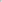 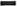 27. В рамках предварительного отбора, участникам необходимо представить на проверку КК МПСГ следующие документы участника:паспорт гражданина Российской Федерации с отметкой о регистрации по месту жительства или по месту пребывания;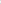 согласие на обработку персональных данных;выписка из реестра;характеристика на участника о его трудовой деятельности;  дипломы,	свидетельства,	сертификаты и другие документы, подтверждающие обладание участником необходимыми пожарно-техническими знаниями в объеме, предусмотренном соответствующей программой профессионального обучения добровольных пожарных и повышения квалификации (при наличии);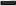 справка о прохождении ежегодного медицинского освидетельствования;допуск врача на сдачу зачетов по боевой подготовке;страховой полис обязательного медицинского страхования.В рамках муниципального уровня конкурса участникам необходимо сдать зачеты по теоретической и боевой подготовке.Зачеты по теоретической подготовке проводятся в форме тестирования. В рамках тестирования участникам предлагается ответить на 20 теоретических вопросов по 5 вопросов по каждой из следующих 4 дисциплин: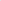 охрана труда;тактика тушения пожаров и проведения аварийно-спасательных работ (пожарная тактика); пожарная и аварийно-спасательная техника, противопожарное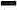 водоснабжение и связь;первая помощь пострадавшим.30. Вопросы по указанным дисциплинам разрабатываются КК Главного управления на основании теоретических дисциплин, разделов и тем примерной программы профессиональной подготовки пожарных добровольных пожарных команд, содержащихся в сборнике примерных программ профессиональной подготовки личного состава подразделений добровольной пожарной охраны, утвержденном в установленном порядке.Максимальное время для выполнения теоретического задания - 40 минут.З 1. Результаты зачетов по теоретической подготовке подсчитываются путем суммирования количества правильных ответов (20 правильных ответов - 20 баллов, 19 правильных ответов 19 баллов, и т.д.). Победителем является участник, набравший наибольшее количество баллов и затративший на ответы наименьшее количество времени. При равенстве общего количества баллов предпочтение отдается участнику, имеющему лучшие показатели по времени ответа на вопросы.Зачеты по боевой подготовке проводятся в форме прохождения специальных этапов дистанции в виде выполнения практических упражнений. В рамках конкурса участникам предлагается выполнить на время З последовательных упражнения в соответствии с условиями прохождения специальной дистанции конкурса, которые содержатся в приложении № 2 к настоящему Положению.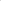 Все упражнения специальной дистанции конкурса выполняются в боевой одежде и снаряжении.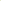 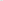 Результаты зачетов по боевой подготовке подсчитываются путем суммирования времени выполнения упражнения и штрафного времени. Победителем упражнения является участник, затративший наименьшее время на его выполнение.Результаты зачетов по боевой подготовке принимаются с учетом возрастного коэффициента участника: до 30 лет - 1,0; 31-35 лет - 1,1;36-40 лет - 1,3;41-45 лет - 1,4;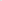 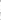 46-50 лет - 1,5;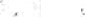 51-60 лет - 1,8;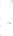 61 год и более лет - 1,9.Результаты зачетов по профессиональной подготовке подсчитываются по сумме мест, занятых участниками в процессе сдачи зачетов по боевой и теоретической подготовке. Из общей суммы мест определяется итоговое место участника местного уровня конкурса. Например: 1 место по отработке норматива «Надевание боевой одежды пожарного», 1 место по отработке норматива«Оказание первой помощи пострадавшим», 1 место по отработке норматива «Прокладка рабочей рукавной линии на 2 напорных пожарных рукава с условным проходом DN 50 и ручного ствола комбинированного (РСК-50) на расстояние 35 метров от пожарного автомобиля» без подачи воды (далее «Боевое развертывание») - сумма мест по боевой подготовке - З; 1 место по теоретической подготовке; общая сумма мест -4.Участник с наименьшей общей суммой мест занимает итоговое 1 место и т.д.В случае если участники по общей сумме мест занимают одинаковое итоговое место, приоритет отдается участнику, имеющему лучшие показатели по времени отработки норматива «Боевое развертывание», а при равенстве времени по отработке норматива «Надевание боевой одежды пожарного» приоритет отдается участнику, имеющему лучший показатель по отработке норматива «Боевое развертывание».На конкурсе регионального уровня проходят участники, занявшие 1 места на муниципальном уровне конкурса.38. После проведения конкурса муниципального уровня КК МПСГ оформляет, подписывает и утверждает протокол приема зачетов по профессиональной подготовке участников конкурса муниципального уровня местного пожарно-спасательного гарнизона (далее протокол конкурса муниципального уровня), оформленный в соответствии с приложением № З к настоящему Положению.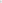 39. Утвержденный протокол конкурса муниципального уровня направляется в ПСО ФПС ГПС в срок до 16 августа. Вместе с протоколом конкурса муниципального уровня направляется заявка на участие в конкурсе регионального уровня, с видео- и фотоматериалами сдачи всех нормативов по боевой подготовке участника. Видео- и фотоматериалы необходимо выложить на FTP сервер Главного управления по адресу: 10.114.145.115/ ир1оаШуправление организации пожаротушения/Дансаранов/Смотр-конкурс ДПО 2021/, или направить на электронный адрес: uop-mchszk6)mail.ru.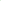 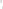 40. ПСО ФПС ГПС проводят обобщение, проверку полноты и качества представленных документов КК МПСГ, указанных в п. 38 и п. 39 настоящего Положения и не позднее 20 августа направляют в КК Главного управления и вдпо.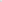 41. В период проведения конкурса регионального уровня КК Главного управления и ВДПО оформляется личное дело участника в соответствии с требованиями к оформлению личного дела участника конкурса, содержащимися в приложении № 4 к настоящему Положению. Личное дело должно содержать подтверждающие результаты каждого критерия отбора согласно прилагаемой оценочной ведомости проведения I этапа регионального уровня конкурса, оформленной в соответствии с приложением № 5 к настоящему Положению, а также:материалы, предусмотренные пунктом 38 настоящего Положения;характеристику на участника о его трудовой деятельности;согласие участника на обработку персональных данных;ведомость принятия зачетов по боевой и теоретической подготовке.На конкурсе регионального уровня начальники МПСГ и ПСО ФПС ГПС на участника оформляют в электронном виде портфолио (фотография, история вхождения в профессию, автобиография, достижения и иные составляющие) согласно требованиям к оформлению личного дела участника конкурса, содержащимся в приложении № 4 к настоящему Положению, которое является в дальнейшем неотъемлемой частью личного дела участника.Под отчетным периодом оценочной ведомости проведения этапа регионального уровня конкурса следует понимать период с 1 июля года, предшествующего году проведения конкурса, по 1 июля года проведения конкурса (далее - отчетный период).Отсутствие материалов, необходимых для оформления личного дела участника, является основанием для КК Главного управления в отказе от участия во 2 этапе регионального уровня конкурса.В рамках I этапа регионального уровня конкурса КК Главного управления и ВДПО оценивают профессиональные качества победителей конкурса муниципального уровня в соответствии с оценочной ведомостью проведения этапа конкурса регионального уровня, который составляется на каждого участника.Каждый критерий оценочной ведомости проведения этапа конкурса регионального уровня рассматривается КК Главного управления и ВДПО при наличии подтверждающего документа. В случае отсутствия такого документа баллы за оцениваемый критерий не выставляются.После проведения этапов конкурса регионального уровня КК Главного управления и ВДПО оформляет, подписывает и утверждает протокол проведения конкурса регионального уровня (далее протокол конкурса регионального уровня), оформленный в соответствии с приложением № 6 к настоящему Положению.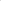 Утвержденный начальником Главного управления, протокол конкурса регионального уровня направляется в Главное управление МЧС России по Приморскому краю в срок до 15 сентября. Вместе с протоколом конкурса регионального уровня направляется заявка на участие на федеральном уровне конкурса.Персональную ответственность, в том числе дисциплинарную, за объективность и достоверность сведений и данных об участниках конкурса несут председатели соответствующих комиссий.Награждение победителя и призеров конкурса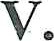 Награждение победителя конкурса проводится начальником Главного управления, председателем Забайкальского межрайонного отделения ООО «ВДПО>> или другими должностными лицами по их поручению в торжественной обстановке.Лучший добровольный пожарный - победитель регионального уровня конкурса награждается кубком, а также дипломом I степени, призеры - участники конкурса, занявшие 2 и З места, награждаются дипломами соответствующих степеней.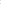 Приложение № 1 к Положению о смотре-конкурсе на звание«Лучший добровольный пожарный»Начальнику местного пожарноспасательного гарнизона(указывается штатнаяДолжность соответствующего уровня конкурса)Инициалы, фамилияЗАЯВКАПрошу Вас рассмотреть вопрос о моем участии в смотре-конкурсе на звание «Лучший добровольный пожарный» в 20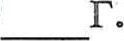 С условиями и положением о проведении конкурса ознакомлен, соответствие требованиям, предъявляемым к участникам, подтверждаю.Добровольный пожарный ДГК (наименование населенного пункта) Муниципального районаЗабайкальского края	инициалы, фамилия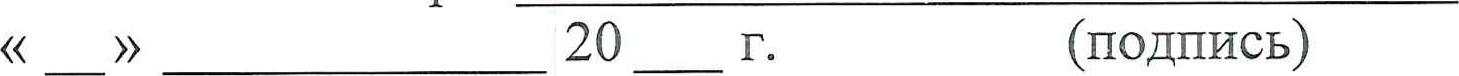 Ходатайствую по существу заявки добровольного пожарного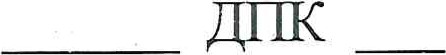 Муниципального района Забайкальского края должность (руководителя ООПО) инициалы, фамилия(подпись)Приложение № 2 к Положению о смотре-конкурсе на звание«Лучший добровольный пожарный»Условия прохождения специальной дистанции конкурсаТребования к месту проведения муниципального уровня конкурса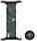 1.1. Пожарный автомобиль, боевая одежда пожарных (далее - БОП), вооружение, применяемые участниками конкурса (далее - участники) при прохождения специальной дистанции конкурса (далее - специальная дистанция), должны соответствовать требованиям Правил по охране труда в подразделениях федеральной противопожарной службы Государственной противопожарной службы, утвержденных приказом Министерства труда и социальной защиты Российской Федерации от 11 декабря 2020 г. № 881н (зарегистрирован Министерством юстиции Российской Федерации 24 декабря 2020 года, регистрационный № 61779) (далее - правила по охране труда).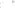 12. На площадке наносится разметка в соответствии со схемой прохождения специальной дистанции конкурса (приложение к настоящим Условиям).1.3. В 49 метрах от финишной линии краской наносится «Стартовая площадка» размерами З метра на З метра, на которой устанавливается стеллаж (стол) для укладки БОП.А. За линией «Стартовой площадки» (пункт 1.3) на расстоянии 2 метров краской нанесена площадка размерами 2 метра на 2 метра. Внутри площадки размещены статист (манекен человека) и аптечка для оказания первой помощи с индивидуальным перевязочным пакетом. Нанесенная дальняя линия площадки по направлению от старта дистанции ограничена линией завершения упражнения.От линии завершения упражнения (пункт 1.4) на расстоянии 10 метров расположены напорные патрубки пожарного автомобиля, установленные против хода дистанции. В закрытом заднем боковом отсеке пожарного автомобиля уложены две двойные скатки напорных пожарных рукавов с условным проходом DN 50 (без соединения между собой) и ручной ствол комбинированный (РСК-50) не присоединенный к рукаву. К напорным патрубкам пожарного автомобиля обеспечен свободный доступ (открыты дверцы отсеков напорных патрубков). На расстоянии 35 метров от напорных патрубков пожарного автомобиля в сторону финиша дистанции нанесена линия завершения упражнения.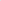 Для замены вышедшего из строя вооружения предусматривается резервный комплект вооружения, задействованного при прохождении специальной дистанции конкурса. Резервное вооружение размещается в противоположном заднем боковом отсеке пожарного автомобиля.1.7. В случае возникновения неисправности вооружения в ходе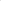 10выполнения упражнения используется резервное вооружение, без остановки времени.Укладка БОП на стеллаже осуществляется участником в следующем порядке: поочередно - ремень, куртка, каска, снизу у стеллажа укладываются штаны, надетые на сапоги.Укладку БОП, укладку вооружения в пожарной автоцистерне, подготовку и проверку исправности вооружения, используемого при прохождении специальной дистанции, осуществляет лично участник перед выступлением. Для подготовки к выступлению предоставляется не более 10 минут до старта.Участникам разрешено использовать штатное вооружение, привезенное из подразделений добровольной пожарной охраны с места прохождения службы, штатное вооружение.В случае использования привезенного вооружения участник до выступления представляет в КК МПСГ акт его технического испытания.П. Порядок прохождения специальных этапов дистанции2.1. Выполнение упражнений специальной дистанции осуществляется с соблюдением правил по охране труда.2.2. В каждом старте параллельно участвует не более 2 участников.2.3, Хронометраж времени выступления участника производится не менее чем по 2 секундомерам. По окончании выступления выводится средний результат времени прохождения упражнений с 2 секундомеров.2.4. Старт: участник конкурса находится на стартовой площадке перед стеллажом с БОП. По команде судьи конкурса секундометристы включают секундомеры, участник приступает к последовательному выполнению, отдельно друг от друга, первого и последующих упражнений специальной дистанции.2.5. Специальная дистанция включает в себя следующие упражнения:упражнение (1 этап) - участник конкурса надевает БОП;упражнение (2 этап) - участник оказывает первую помощь пострадавшему, путем наложения первичной повязки на локтевой и коленный сустав;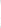 З упражнение (З этап) - участник собирает и прокладывает рукавную линию со стволом от пожарного автомобиля с выдвижением на позицию ствольщика, пересекает линию со стволом.Финиш: участник со стволом пересекает финишную линию дистанции, секундометристы останавливают секундомеры.При плохом самочувствии участник конкурса обязан прекратить участие в выполнении упражнения и сообщить об этом судье на дистанции и обратиться к медицинскому работнику.ш. Критерии оценки при прохождении специальной дистанции3.1. Для выполнения упражнения предоставляется одна попытка.3.2. По решению председателя (заместителя председателя) КК МПСГ право на повторный забег может быть предоставлено участнику, забег которого был признан несостоявшимся по не зависящим от него причинам.3.3. Во избежание пренебрежения к грамотному и правильному выполнению упражнений, а также некорректному отношению к условному пострадавшему участнику начисляются штрафные баллы в соответствии с таблицей штрафов, 1 штрафной балл равен 1 штрафной секунде.Таблица штрафов123.4. Претензии и протесты (на решения судей, материально-техническое обеспечение конкурса и т.д.) вносятся на рассмотрение комиссии только представителями участников в письменной форме не позднее 30 минут после прохождения дистанции. Протесты на действия других участников не принимаются и не рассматриваются.…HHÏIHË,LOHÏHOI-ICILfËMÏIOLIOH I'NËd,HOINOlfC 一OHI_IËîKPHCIIfOd,HHOI§Ol_IP,OdK>IHO)IIdHÌIHP,ŒOHÌÍHOH¶IfP,HÈIOLIOISHHOYYOXOdLI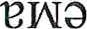 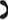 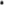 eodK)IHO>IHHÌIHP,ŒOHÏ-1CIIfP,HÏIOLIO401ISHHOÌÍ)I<OXOdLIHH801TOÃ·一•Il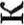 OI'IHO)I<OlfHdl_l	(OHO	(CIOHI-IÌÍOIÄ)	冖01/11-1288)	冖q10OH)I(IfOÏ)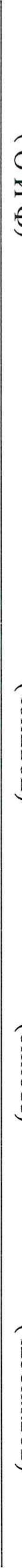 	(•o•u•o)	(CIOHLIÏOLI)	冖01/11-1288)	(%OOH)KITOV)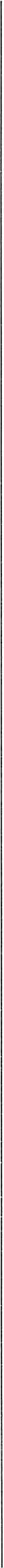 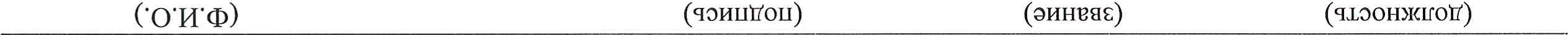 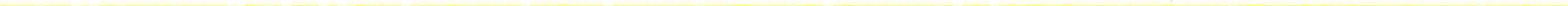 …WHOOI'IWO ICIHOIfh 冖q0OH)ICITOÌÍ)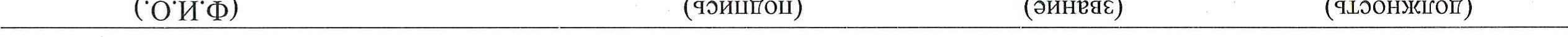 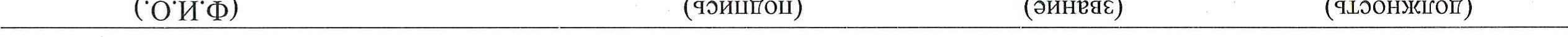 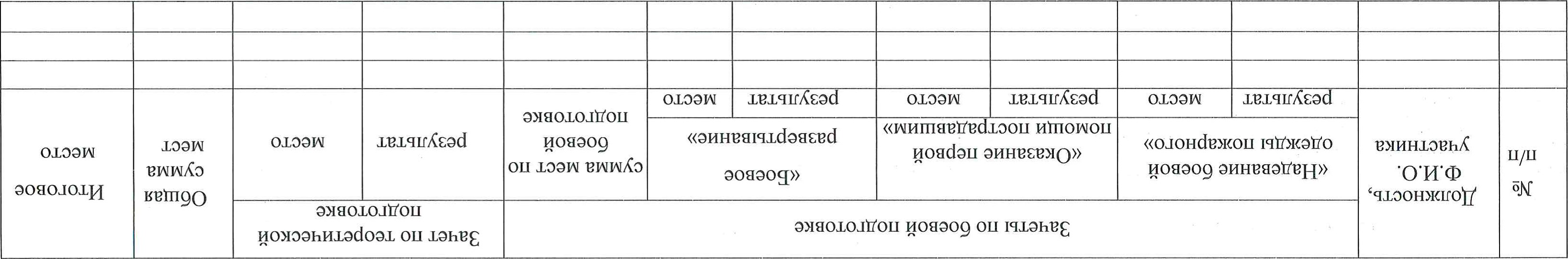 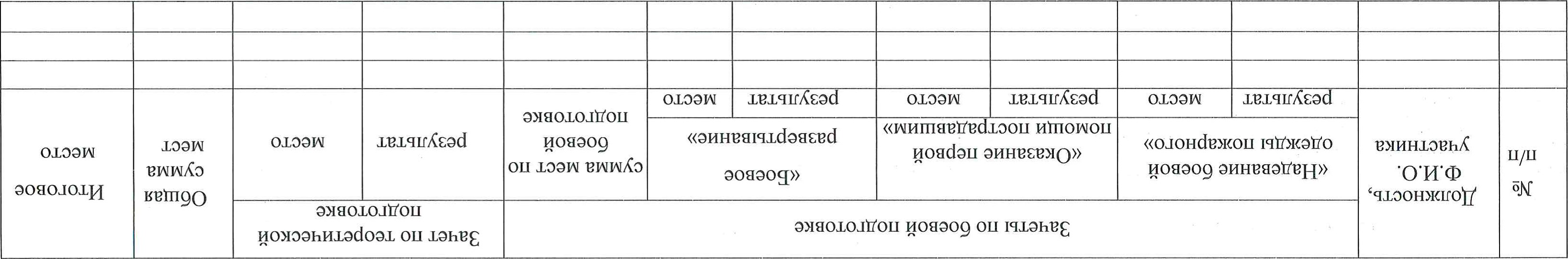 080OditOLIHOHWP,HOHOOO(þOdI-10118010hËEP,INOHdLI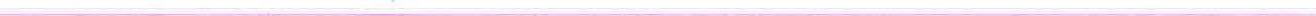 ICO>IOIOdLI 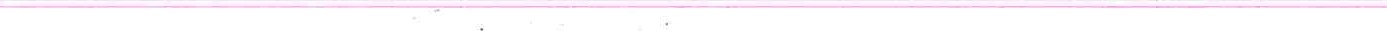 03ISHICIdJNP,(l)GHITËIdiIHHH	CIOHLIYOLI OMI-IP,8£00 H000d 039K0011HH000dISHHOIf8ËdIIKOdOH8ËIf.IYIHH¶IfËhËHOIVÌÍYdÃ<<HICIHdWI<OLIklqHqIf080d90Ï(¼HITIhKl_f>>OMI-IBOËHOOdK)IHO>I-OdŒOJNO0OIHHO>ICOITOI_I£õNOHH0)1<01fHdI_IПриложение № 4 к Положению о смотре-конкурсе на звание «Лучший добровольный пожарный»Требования к оформлению личного дела участника конкурсаЛичное дело с портфолио направляется в электронной файловой папке.Каждый документ личного дела должен быть отсканирован и вложен в отдельный файл с названием, соответствующим номеру и наименованию оцениваемого критерия оценочной ведомости.З. В названии направляемого файла указываются: наименование муниципального образования, субъект Российской Федерации; полное наименование и сокращенное (при наличии) ДПК, полное наименование и сокращенное (при наличии) ООПО, должность (при наличии) добровольного пожарного, фамилия, имя, отчество (при наличии) участника.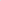 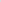 Сканирование документов должно быть выполнено в четком исполнении и быть читаемым. При направлении нечитаемых отсканированных документов их рассмотрение не осуществляется, и участник снимается с конкурса.Требования к представляемым документам:5.1. Характеристика с места службы должна быть подписана руководителем ООПО не позднее 15 рабочих дней до направления в КК МПСГ.5.2. Требования к видео: качество НГ); непрерывная съемка всего упражнения; участник съемки не пропадает из кадра во время выполнения всего упражнения, лицо участника должно быть различимым.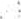 5.3. Требования к фото: фото высокого качества; на фото четко виден участник конкурса и его лицо. Одна из фотографий участник в полный рост и в повседневной форме одежды ДЖ.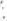 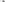 В автобиографии указываются все достижения участника в службе (работе), в общественных мероприятиях, значимые (героические) поступки (работа на крупных пожарах или чрезвычайных ситуациях, социальных мероприятиях ит.д.), награды и т.п.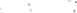 Приложение № 5к Положению о смотре-конкурсе на звание«Лучший добровольный пожарный»Оценочная ведомость проведения этапа регионального уровня конкурса(фамилия, инициалы участника)17* Итоговое место среди участников по боевой подготовкеПредседатель комиссии:	(должность)	(звание)	(подпись)	(Ф.И.О.)Приложение № 6 к Положению о смотре-конкурсе на звание«Лучший добровольный пожарный»УТВЕРЖДАЮПредседатель комиссии(должность, звание, инициалы, фамилия)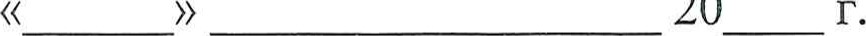 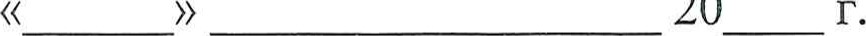 Протокол проведения уровня конкурса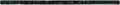 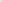 Заместитель председатель комиссии:Члены комиссии:Секретарь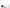 комиссии:	(Ф.И.О.)	(подпись, дата)Приложение № З к приказу Главного управленияМЧС России по Забайкальскому краю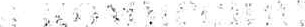 Состав конкурсной комиссии Главного управления МЧС России по Забайкальскому краю по организации и подведению итогов смотров-конкурсов на звание «Лучшая добровольная пожарная команда» и звание «Лучший добровольный пожарный»2Наименование критерияКоличество начисленных баловПримечание1. Оценка заслуг и достижений личного состава1. Оценка заслуг и достижений личного состава1. Оценка заслуг и достижений личного состава1.1.Проходят службу добровольные пожарные, награжденные государственными наградами Российской Федерации и почетными грамотамиПрезидента Российской Федерации,Правительства Российской Федерации7 баллов за каждого проходящего службу добровольного пожарного, награжденного в первые 6 месяцев отчетного периода и 2 календарных года до начала отчетного периода; 1 балл за каждого проходящего службу добровольного пожарного, награжденного в течение З календарных лет и ранее до начала отчетного пе иода12.Проходят службу добровольные пожарные, награжденные медалями МЧС России (за исключением памятных)2 балла за каждого проходящего службу добровольного пожарного, награжденного в первые 6 месяцев отчетного периода и 2 календарных года до начала отчетного периода; 1 балл за каждого проходящего службу добровольного пожарного, награжденного в течение З календарных лет и ранее до начала отчетного периода1.3.Проходят службу добровольные пожарные, награжденные почетной грамотой Министра Российской Федерации по делам гражданской обороны, чрезвычайным ситуациям и ликвидации последствий стихийных бедствий и знаками МЧС России: «Лучший работник пожарной охраны»,1 балл - за каждого проходящего службу добровольного пожарного, награжденного в первые 6 месяцев отчетного периода и 2 календарных года до начала отчетного периода; 0,5 балла - за каждого«Отличный пожарный»проходящего добровольного пожарного, награжденного в течение З календарных лет и ранее до начала отчетного пе иода службу1.4.Проходят службу добровольные пожарные, удостоенные почетного звания «Заслуженный работник пожарной охраны субъекта Российской Федерации»2 балла за каждого проходящего службу добровольного пожарного, награжденного в первые 6 месяцев отчетного периода и 2 календарных года до начала отчетного периода; 1 балл за каждого проходящего службу добровольного пожарного, награжденного в течение З календарных лет и ранее до начала отчетного пе иода2. Оценка показателей уровня профессионального мастерства2. Оценка показателей уровня профессионального мастерства2. Оценка показателей уровня профессионального мастерства2. Оценка показателей уровня профессионального мастерства2.1.Аттестовано личного состава на квалификацию «спасатель»20 баллов аттестовано; 10 баллов	от 50 до 75 % аттестовано; 0 баллов	менее 49 % аттестовано2.2.Подготовлено спортсменов-разрядников и спортсменов со спортивным званием по пожарно-спасательному и спасательному спортупо 0,5 балла - за каждого подготовленного спортсмена-разрядника и спортсмена со спортивным званием2.3.Прошли повышение квалификации в отчетный период0,5 балла - за каждого проходящего службу добровольного пожарного, прошедшего повышение квали икации2.4.Получили диплом о высшем (профильном) образовании в отчетный период2 балла за каждого проходящего службу добровольного пожарного, получившего диплом о высшем (профильном)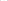 образованииЗ, Участие подразделения в смотрах-конкурсахЗ, Участие подразделения в смотрах-конкурсахЗ, Участие подразделения в смотрах-конкурсахЗ, Участие подразделения в смотрах-конкурсах3.1.Занято призовых мест в иных смотрахконкурсах профессионального мастерства в отчетный периодЗ балла - 1 место; 2 балла - 2 место; 1 балл - З место4. Оценка боевой работы в отчетный период4. Оценка боевой работы в отчетный период4. Оценка боевой работы в отчетный период4. Оценка боевой работы в отчетный периодКоличество выездов подразделения на тушение пожаров и ликвидацию последствий чрезвычайных ситуаций4 балла - за каждый выезд (режим чрезвычайной ситуации вводился решением органа государственной власти субъекта РессийскойФедерации (муниципальногообразования)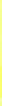 образования)4.2.Количество выездов на тушение пожаров по повышенном анг № 2 и выше2 балла — за каждый выезд2 балла — за каждый выезд5. Участие подразделения в общественно-значимых мероприятиях5. Участие подразделения в общественно-значимых мероприятиях5. Участие подразделения в общественно-значимых мероприятиях5. Участие подразделения в общественно-значимых мероприятиях5.1.Принято участие в показах (парадах, выставках) пожарно-спасательной техники, военных парадах, общественно значимых акциях, проводимых Российской Федерацией или администрацией субъекта Российской Федерации (муниципального образования) в отчетный пе иод1 балл - за каждое участие в общественно значимом мероприятии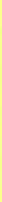 1 балл - за каждое участие в общественно значимом мероприятии6. Аттестация подразделения6. Аттестация подразделения6. Аттестация подразделения6. Аттестация подразделения5.2.На право ведения аварийно-спасательных работ5 баллов - если аттестовано;0 баллов - если не аттестовано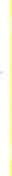 5 баллов - если аттестовано;0 баллов - если не аттестовано7. Наличие аварийно-спасательного оборудования и набора для оказания первой помощи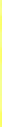 7. Наличие аварийно-спасательного оборудования и набора для оказания первой помощи7. Наличие аварийно-спасательного оборудования и набора для оказания первой помощи7. Наличие аварийно-спасательного оборудования и набора для оказания первой помощи7.1.Аварийно-спасательное оборудование2 балла	имеется в наличии	исправное оборудование;2 балла поступило в отчетном периоде исправное оборудование; 0 баллов - отсутствует или имеется, поступило в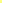 отчетном периоде неисп авное обо удование2 балла	имеется в наличии	исправное оборудование;2 балла поступило в отчетном периоде исправное оборудование; 0 баллов - отсутствует или имеется, поступило вотчетном периоде неисп авное обо удование7.2.Набор для оказания первой помощи для оснащения пожарных автомобилейЗ балла - имеются в наличии пригодные К применению медицинские изделия набора; 5 баллов поступил в отчетном периоде набор с пригодными к применению медицинскими изделиями; 0 баллов - отсутствует набор или имеется, поступил в отчетном периоде набор с непригодными к применению медицинскими изделиями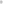 З балла - имеются в наличии пригодные К применению медицинские изделия набора; 5 баллов поступил в отчетном периоде набор с пригодными к применению медицинскими изделиями; 0 баллов - отсутствует набор или имеется, поступил в отчетном периоде набор с непригодными к применению медицинскими изделиями80 Наличие помещения для размещения пожарной техники80 Наличие помещения для размещения пожарной техники80 Наличие помещения для размещения пожарной техники80 Наличие помещения для размещения пожарной техники8.1.8.1.Гараж (место стоянки) под технику, для хранения мотопомпы и первичных средств пожаротушенияГараж (место стоянки) под технику, для хранения мотопомпы и первичных средств пожаротушенияГараж (место стоянки) под технику, для хранения мотопомпы и первичных средств пожаротушенияГараж (место стоянки) под технику, для хранения мотопомпы и первичных средств пожаротушенияГараж (место стоянки) под технику, для хранения мотопомпы и первичных средств пожаротушения5 баллов введено в эксплуатацию в текущем году (должно быть подтверждено документально);2 балла  имеется в подразделении и соответствует нормативным правовым актам;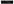 1 балл имеется в подразделении, но не соответствует нормативным правовым актам; 0 баллов - отсутствует5 баллов введено в эксплуатацию в текущем году (должно быть подтверждено документально);2 балла  имеется в подразделении и соответствует нормативным правовым актам;1 балл имеется в подразделении, но не соответствует нормативным правовым актам; 0 баллов - отсутствует9. Вспомогательные помещения и помещения служб9. Вспомогательные помещения и помещения служб9. Вспомогательные помещения и помещения служб9. Вспомогательные помещения и помещения служб9. Вспомогательные помещения и помещения служб9. Вспомогательные помещения и помещения служб9. Вспомогательные помещения и помещения служб9. Вспомогательные помещения и помещения служб9. Вспомогательные помещения и помещения служб9. Вспомогательные помещения и помещения служб9. Вспомогательные помещения и помещения служб9.1.9.1.Помещение (место) для отдыха водителя (моториста)Помещение (место) для отдыха водителя (моториста)Помещение (место) для отдыха водителя (моториста)Помещение (место) для отдыха водителя (моториста)Помещение (место) для отдыха водителя (моториста)5 баллов введено в эксплуатацию в текущем году (должно быть подтверждено документально);2 балла		имеется	в подразделении	и соответствует нормативным правовым актам;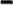 1 балл	имеется	в подразделении,	но	не соответствует нормативным правовым актам; 0 баллов - отсутствует5 баллов введено в эксплуатацию в текущем году (должно быть подтверждено документально);2 балла		имеется	в подразделении	и соответствует нормативным правовым актам;1 балл	имеется	в подразделении,	но	не соответствует нормативным правовым актам; 0 баллов - отсутствует9.2.9.2.Помещение (место) для хранения пожарнотехнического оборудованияПомещение (место) для хранения пожарнотехнического оборудованияПомещение (место) для хранения пожарнотехнического оборудованияПомещение (место) для хранения пожарнотехнического оборудованияПомещение (место) для хранения пожарнотехнического оборудования5 баллов введено в эксплуатацию в текущем году (должно быть подтверждено документально);2 балла  имеется в подразделении и соответствует нормативным правовым актам;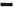 1 балл имеется в подразделении, но не соответствует нормативным правовым актам;0 баллов - отсутствует5 баллов введено в эксплуатацию в текущем году (должно быть подтверждено документально);2 балла  имеется в подразделении и соответствует нормативным правовым актам;1 балл имеется в подразделении, но не соответствует нормативным правовым актам;0 баллов - отсутствует9.3.9.3.Помещение снаряжения(место)дляхраненияхранения5 баллов введено в эксплуатацию в текущем году (должно быть подтверждено документально);2 балла	имеется в подразделении	и соответствует нормативным правовым актам;1 балл имеется в подразделении, но не соответствует нормативным правовым актам;0 баллов - отсутствует5 баллов введено в эксплуатацию в текущем году (должно быть подтверждено документально);2 балла	имеется в подразделении	и соответствует нормативным правовым актам;1 балл имеется в подразделении, но не соответствует нормативным правовым актам;0 баллов - отсутствуетЧлены комиссии:(Ф.И.О.)(подпись, дата)(Ф.И.О.)(подпись, дата)(Ф.И.О.)(подпись, дата)п/пНаименование ДПКОбщее количество начисленных балловМесто, занятое в конкурсе(Ф.И.О.)(подпись, дата)(Ф.И.О.)(подпись, дата)(Ф.И.О.)(подпись, дата)ШтрафПримечание1.Нарушения,	дискредитирующие	имидж	пожарного(ненормативная лексика, пре екание с судьями)10 баллов за каждый случай2.Создание помех в подготовке и проведении забегов других участников10 баллов за каждый случайЗ.Нарушения, выявленные при надевании БОП: не застегнута БОП на все застежки, БОП без подстежки; не застегнут подбородочный ремень на каске; не застегнут пояс5 баллов за каждый элемент, с обязательным исправлением4.Осуществление заступа за ограничительную линию (площадку) до выполнения упражнения (элемента уп ажнения5 баллов, с обязательным исп авлением5.Небрежное отношение к условному пострадавшему при оказании первой помощи10 баллов за каждый случай с обязательным исправлением6.Пожарные рукава не соединены друг с другом, рукав не подсоединен к напорному патрубку пожарного автомобиля, укав не соединен со стволом10 баллов за каждый случай, с обязательным исправлением7.Работа пожарного без краг10 баллов8.овязки на пострадавшего наложены неправильно: не закреплена или закреплена узлом над раной или повязка наложена слабо (сползает) или образуются «карманы», складки60 баллов (за аждую повязку), с обязательным исправлением9.Потеря пожарного вооружения и имущества30 баллов за каждый случай10. Нарушение правил охраны труда при работе с пожарным автомобилем и вооружением20 баллов за каждый случай, с обязательным исправлением11.Любое другое нарушение, связанное с порядком, последовательностью и правильностью выполнения упражнения Останавливается судьей, 5 баллов за каждый элемент, с обязательным исправлением (15 баллов за каждое повторное нарушение)12.Профессиональная неподготовленностьСнятие с соревнований (дисквалификация)13.Техническая неподготовленностьСнятие с соревнований (дисквалификация)14.Разрушение или повреждение судейских конструкций, оборудования, инструментаСнятие с соревнований (дисквали икация)15.Внесение изменений в судейские конструкции, оборудование, инструментСнятие с соревнований (дисквали икация)16.Выведение пожарного автомобиля, вооружения, оборудования из строя по вине участникаСнятие с соревнований (дисквалификация)ISIdHOH)IQdI_IKKHHOHI-fOI_IIq8KIMHI-IOCKHHOhHHËddOHHVIÌIHB,LOHÌÍHOH¶ITËHÏIOI-IO						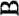 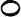 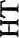 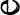 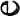 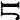 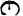 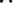 KHI-IO)KKd0080.10YOOhHHXOŒ-OHdË)KOLIISHHOÏTIOI'N8ËdISLfÌÍ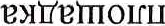 KHHOIÐIQCII-IKKHH0111d08Ëû151'IHHIfKHHO)I£H8ÌÏOHHOIT£IËCII-IËI-I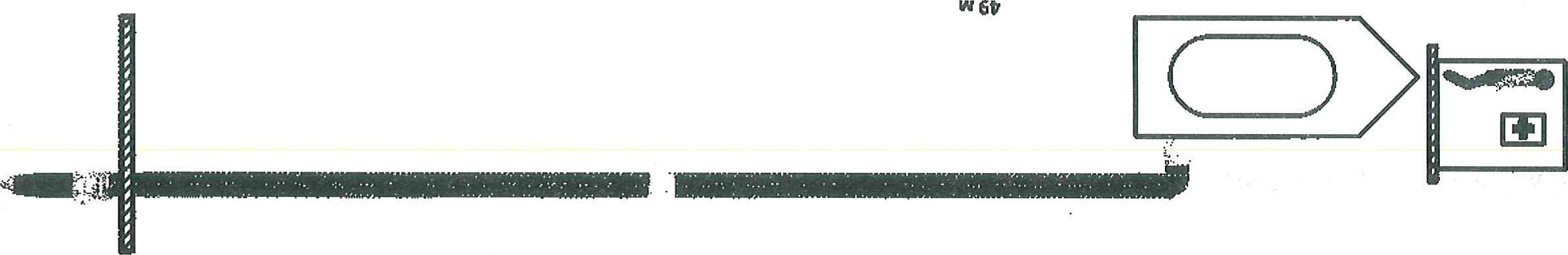 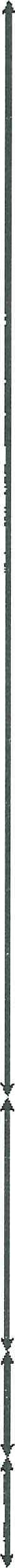 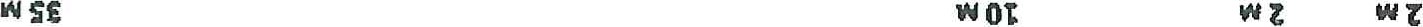 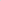 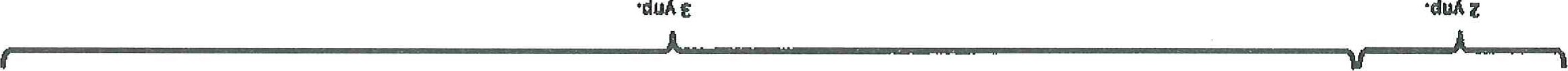 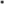 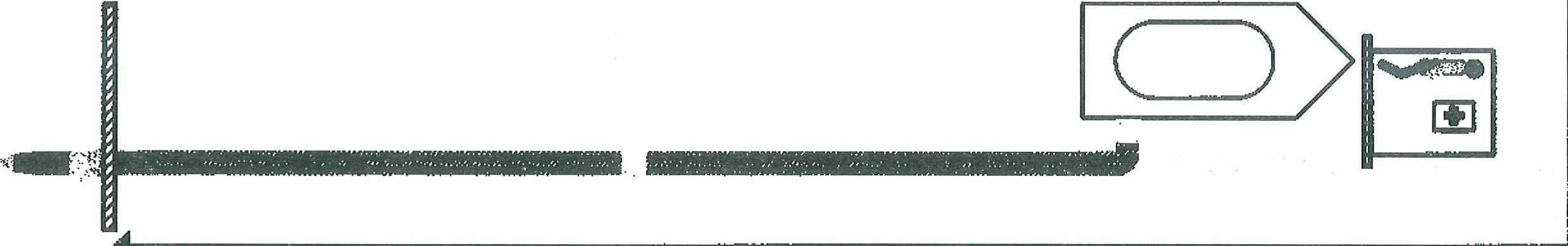 333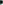 п/пОцениваемый критерийПорядок начисления баллов за критерийИтог за оцениваемый критерийУчастие в об ественно значимых ме оп иятияхУчастие в об ественно значимых ме оп иятияхУчастие в об ественно значимых ме оп иятияхУчастие в об ественно значимых ме оп иятиях1.Участие	в	пожарно- профилактических	рейдах	в отчетном периодеКоличество	рейдов, умноженных на 0,12.Напечатано	статей	в периодической	печати	на противопожарную тематику в отчетном периоде20 балловЗ.Проведенная работа по развитию добровольной пожарной охраны в отчетный пе иодДо 10 баллов, на усмотрение комиссии4.Участие во флэшмобах на противопожарную тематику в отчетном периодеДо 10 баллов, на усмотрение комиссииИтогоИтогоИтогоО енка п о ессиональных качествО енка п о ессиональных качествО енка п о ессиональных качествО енка п о ессиональных качеств5.Награжден государственными наградами в период службы добровольным пожа нымНаграда -10 баллов6.Награжден ведомственными наградами МЧС России в период службы добровольным пожарнымНаграда - 5 баллов7.Наличие ГТОБронзовый знак - 5 балловСеребряный знак -10 балловЗолотой знак - 15 баллов8.Участие в смотрах-конкурсах в отчетном периодео 10 баллов, на усмотрение омиссии9.частие в тушении пожаровДо 10 пожаров за отчетный период - 0 балловБолее 10 пожаров з отчетный период -10 балловИтого:Тео етическая и боевая по готовкаТео етическая и боевая по готовкаТео етическая и боевая по готовкаТео етическая и боевая по готовка10.Теоретическая подготовкадо	20	баллов 	(всоответствии с протоколом муниципального уровня11.Боевая подготовкаОбщее количество участников минус итоговое место среди участников по боевой подготовке*ИтогоИтогоИтогоОбщий итог/местоОбщий итог/местоОбщий итог/местоЗачеты по боевой подготовкеЗачеты по боевой подготовкеЗачеты по боевой подготовкеЗачеты по боевой подготовкеЗачеты по боевой подготовкеЗачеты по боевой подготовкеИтоговое место среди участников по боевой подготовке«Надевание боевой одежды пожарного»«Надевание боевой одежды пожарного»«Оказание первой помощи пострадавшим»«Оказание первой помощи пострадавшим»«Боевоеразвертывание»«Боевоеразвертывание»Сумма мест по боевой подготовкеИтоговое место среди участников по боевой подготовкерезультатместорезультатместорезультат местоСумма мест по боевой подготовкеИтоговое место среди участников по боевой подготовке(должность)Члены комиссии:(звание)(подпись)(Ф.И.О.)(должность)(звание)(подпись)(Ф.И.О.)(должность)(звание)(подпись)(Ф.И.О.)(должность)(звание)(подпись)(Ф.И.О.)(должность)(звание)(подпись)(Ф.И.О.)(должность)Секретарь комиссии:(звание)(подпись)(Ф.И.О.)п/пФ.И.О. участникаИтоговое количество начисленных баллов/местоМесто, занятое в конкурсе(Ф.И.О.)(подпись, дата)(Ф.И.О.)(подпись, дата)(Ф.И.О.)(подпись, дата)(Ф.И.О.)(подпись, дата)(Ф.И.О.)(подпись, дата)(Ф.И.О.)(подпись, дата)П едседатель комиссии:подполковник внутренней службы Стрельников Роман СергеевичНачальник управления организации пожаротушения и проведения аварийно-спасательных работГлавного управления МЧС России по Забайкальскому к аюЗаместители председателя комиссии:подполковник внутренней службы Иванов Антон ЮрьевичНачальник отдела координации пожарной охраны управления организации пожаротушения и проведения аварийно-спасательных работ Главного управления МЧСРоссии по Забайкальскому краюИванов Эдуард ВячеславовичПредседатель Забайкальского межрайонного отделенияЗабайкальского регионального отделения ООО «ВДПО»Члены комиссии:подполковник внутренней службы Гусляков Дмитрий НиколаевичНачальник отдела организации службы управления организации пожаротушения и проведения аварийно-спасательных работГлавного управления МЧС России по Забайкальскому краю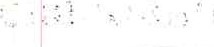 подполковник внутренней службы Казаков Александр ВладимировичЗаместитель начальника отдела координации пожарной охраны управления организациипожаротушения и проведения аварийно-спасательных работГлавного управления МЧС России по Забайкальскому к аюкапитан внутренней службы Храмова Галина СергеевнаГлавный специалист отдела координации пожарной охраны управления организации пожаротушения и проведения аварийно-спасательных работГлавного управления МЧС России по Забайкальскому краюлейтенант внутренней службы Пегов Александр ВикторовичНачальник отделения ФПС ГПС организации подготовки и пожарноспасательного спорта управления организации пожаротушения и проведения аварийно-спасательных работ Главного управления МЧСРоссии по Забайкальскому краюподполковник внутренней службы Цыкунов Евгений АлександровичГлавный специалист отдела организации пожаротушения управления организации пожаротушения и проведения аварийно-спасательных работГлавного управления МЧС России по Забайкальскому к акоСек ета ь:майор внутренней службыДансаранов Бэлигто ВалерьевичГлавный специалист отдела координации пожарной охраны управления организации пожаротушения и проведения аварийно-спасательных работГлавного управления МЧС России по Забайкальскому к аю